   İZMİR YÜKSEK TEKNOLOJİ ENSTİTÜSÜ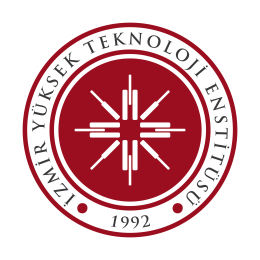                MİMARLIK FAKÜLTESİİDARİ PERSONELE İLİŞKİN GÖREV DEVİR-TESLİM TUTANAĞI                                       (Görevden Sürekli Veya 30 Günden Uzun Süreli Ayrılmalarda Görevini Devreden Tarafından Doldurulup 3 Nüsha Olarak Yazdırılacaktır)Bu form, Kurumda yürütülen işlerin aksamadan devam etmesini temin etmek maksadıyla, emeklilik, kurum içi veya dışı nakil, istifa, ücretsiz izin, geçici veya sürekli görev, memuriyetten çıkarılma, uzaklaştırma, görev yeri değişikliği, sağlık izni gibi nedenlerle görevden sürekli veya 30 günden uzun süreli ayrılmalarda görevini devreden tarafından doldurulup 3 nüsha olarak yazdırılacaktır. Formun bir nüshası görevini devredende, bir nüshası görevi devralanda kalacak, bir nüshası da ayrılan personelin dosyasına konulmak üzere birimin personel işleri sorumlusuna verilecektir. Görevinden ayrılacak her düzeydeki İdari personel, sorumluluğundaki işlerin hangi aşamada olduğunu formun “DEVREDİLEN İŞLER” kısmındaki “AÇIKLAMA” sütununa detaylı bir biçimde yazacak ve süreli, hassas veya risk taşıyan işler hakkında ayrıntılı bilgi verecektir. Bu Form doldurulup görev devri yapılmadan ilişik kesilmeyecektir.ADI SOYADIGÖREV YAPTIĞI BİRİMKURUM SİCİL NOGÖREV YAPTIĞI ALT BİRİMKADRO UNVANIGÖREV DEVRİNİN NEDENİGÖREVİGÖREVDEN AYRILIŞ TARİHİİLETİŞİM BİLGİSİGÖREVE DÖNÜŞ TARİHİSIRA NODEVREDİLEN İŞLER (Devredilen İşler Başlıklar Halinde Özetlenmelidir) (Bu Tabloya Satır Eklenebilir)İŞİN TAMAMLANMASI GEREKEN TARİHAÇIKLAMA(Devredilen İşin Tamamlanması İçin Gereken Tüm Adımlar Ve İletişim Kurulacak Kişilerin Bilgileri Yazılmalıdır)12345678910SIRA NODEVREDİLEN BELGE ADI (Fiziksel Veya Elektronik Belge/Dosya/Defter Vb.)(Bu Tabloya Satır Eklenebilir)BELGE ADEDİAÇIKLAMA12345GÖREVİ DEVREDENGÖREVİ DEVRALANKONTROL EDEN (Bölüm/Anabilim Dalı Bşk.) (Fak.-Ens.-YO.-MYO Sek./Müdür/Şef Vb.)BİRİM AMİRİ(Dekan/Müdür)(Gen.Sek./Daire Bşk. Vb.)Adı Soyadı Adı Soyadı Adı Soyadı Adı Soyadı Unvanı       Unvanı       Unvanı       Unvanı       Tarih          Tarih          Tarih          Tarih          İmzasıİmzasıİmzasıİmzası